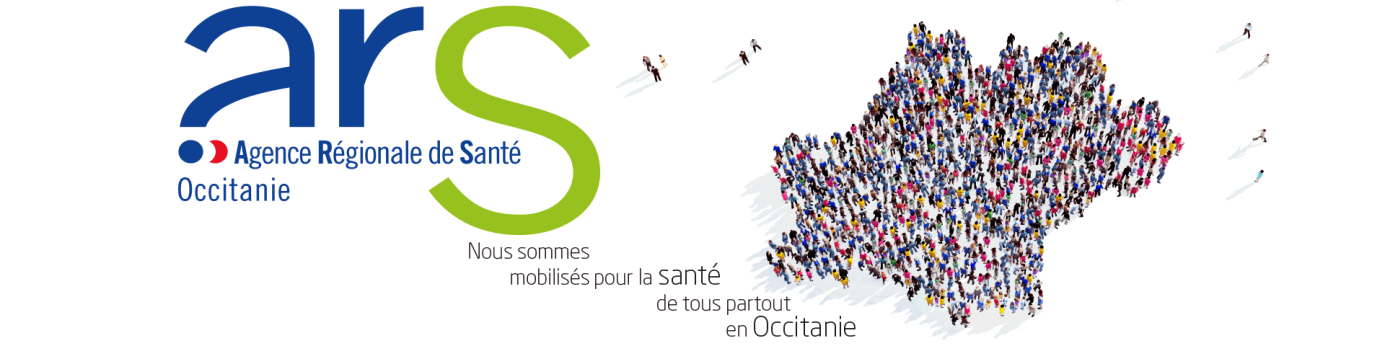 CONTRIBUTION AUX TRAVAUX DE CONCERTATION EN OCCITANIE AUTOUR DU 4EME PLAN AUTISMEIdentification du contributeur :Nom :	     			Prénom :      			 Personne avec TSA		Aidant de personne avec TSA 	Professionnel Profession et/ou fonction :      Téléphone de contact :      Courriel de contact :      Thème(s) de la contribution : Organisation du 1er recours : accès aux interventions précoces dès repérages des troubles neuro-développementaux. Continuité des parcours et organisations des transitions. Les deux thèmes. Tapez ici votre contribution    